Rozmanitost živočišné říše 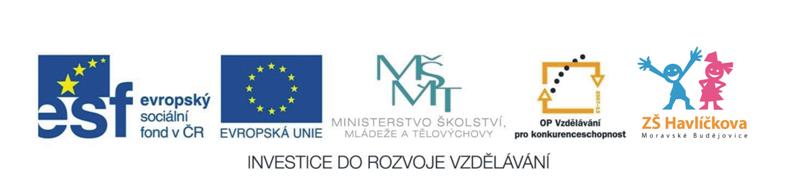 Na světě existuje obrovské množství různých živočichů. Dodnes byly popsány asi dva miliony druhů. Ptáci a savci tvoří nepatrnou část této říše, ač je známe nejlépe. Jsou velcí, barevní, hlasití, prostě nápadní. Naprostá většina živočichů však patří mezi bezobratlé. Všichni živočichové potřebují potravu tvořenou jinými organismy. Pohybují se mnoha způsoby z místa na místo, vnímají své okolí různě vyvinutými smysly. To jsou jejich společné znaky, každý z nich má pak vlastnosti, které ho dělají jedinečným. V následující křížovce si můžeš vyzkoušet, jak se v živočišné říši orientuješ ty, také živočich.Druh korýše, jejichž druhová jména jsou palmový, říční, houslista, hrachový, německý,…Američtí draví ptáci s lysou hlavouNejvětší mlž světaPoloopice z ostrova Madagaskar s nápadným pruhovaným ocasemBýložravá šelmaMořská ryba hadovitého tělaVyhynulý členovec, jehož zkameněliny v ČR lze najít v tzv. barandienuVětší černý cizokrajný pěvec, který velmi dobře napodobuje lidskou řečPták, který v letu loví i spí, kromě hnízdění téměř nepřistáváČernobílý kytovecMořský pták s rozpětím křídel i přes tři metryDruh mouchy přenášející spavou nemocPapoušci se vztyčitelnou chocholkou peří na hlavě„Krokodýl“ s úzkou protaženou tlamouBezobratlý živočich s kulovitým tělem pokrytým ostnyParazitický druh hmyzu, který ve středověku patřil k přenašečům moruSavec stavící z poražených stromů hráze Velký americký sudokopytník, který na začátku 19. století patřil k nepočetnějším a jeho konci byl na pokraji vyhubeníVelmi jedovatí hadi z AustrálieTenoučcí kroužkovci žijící v koloniích na dně rybníkůJednobuněčný živočich velmi proměnlivého těla